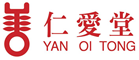 義工登記表單位名稱：                                       義工編號：       /    /     單位代號 / 年度 / 編號義工姓名：               (中文)                     (英文)  性別：         年齡：      出生日期：     年    月     日  電話號碼：          (手提/住宅) 電郵地址：                                                              地址：                                                                   教育程度： 專上    中學    小學     其他：                      可提供服務時間： ( 請  )有興趣參與之義務工作  ( 可選擇多項 ) 興趣班、小組義務導師   探訪服務         文書工作     功課輔導	 協助弱老做家務         美術設計         售旗工作     協助帶隊旅行           化粧工作               接待工作         電腦工作     健康檢查服務           護送／陪診服務         理髮服務         照顧幼兒／長者 協助室內活動	         訓練工作         協助慈善籌款活動 協助大型活動：如嘉年華會、攤位遊戲等 其他：                                                              對義務工作之期望：                                                     專長/技能：(可選擇多項) 運動：(請列明)          														 辦公室工作：																	 外語/中國方言：																	 醫療護理：(持有有效証書) 										     			 音樂：																			 舞蹈：																			 家政：																			 電腦操作：																		 話劇	 編輯	 司儀	 手語	 家居維修 金工	 木工	 電工        水電牌照	 其他專業／技術牌照、證書或認可資歷 (請註明)                             其他 (請註明)                                                          ** 本人欲參加 / 不參加仁愛堂義工獎勵計劃 (請刪去不適用)。參加者簽署：______________________          日期：_______________________  家長/監護人簽署：                              (只適用於18歲以下人士)備註：在遞交表格後，如欲更改或查詢已申報的個人資料，請與本堂負責職員聯絡。====================================================本堂專用，請勿填寫 ※收件職員：                    簽署：                   收件日期：           本中心 接納 / 未能接納上述義工申請人參與仁愛堂義工獎勵計劃；如未能接納，原因：___________________________________________________________________________發給義工服務紀錄冊日期(如適用)：___ / ___ / ____登記職員：                    簽署：                   處理日期：           更改資料：祗需於相關欄內以紅筆寫上最新資料及註明日期及簽署，請勿塗去原有資料。退出資料：                                       時  間星期一星期二星期三星期四星期五星期六星期日上  午下  午晚  上義工聲明	本人向仁愛堂提供之個人資料，純屬自願。	所提供個人資料，會根據仁愛堂個人私隱條例指引執行，惟本堂有權按需要而提供予負責員工，作為安排服務之用。亦有機會被法定監管機構查閱，以評核本堂表現。	本人同意在此計劃所拍攝的照片及短片、或接受外界訪問等，可供仁愛堂作為推廣或舉辦活動時應用。  本人願意以即時通訊軟件例如︰Whatsapp接收訊息